Barbara Benjamin-Creel – Narrator                   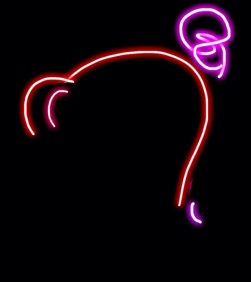 678 644-6365bbc1000@gmail.comwww.facebook.com/mouthnoiseNON-FICTION  Trials of the Earth: The True Story of a Pioneer Woman by Mary Mann Hamilton / Hachette Audio  Blessed Are the Stressed: Secrets to a Happy Heart by a Crabby Mystic by Mary Lea Hill / Daughters of Saint Paul    Drinking In America: Our Secret History by Susan Cheever / Hachette Audio  The Crowded Nest Syndrome: Surviving the Return of Adult Children by Kathleen Shaputis  Ghosts of the Carolinas by Nancy Roberts / Audible Studios  The Head, the Heart and the Home by Kaitlyn Wylde / Audible StudiosFICTION   Ivy Appleton: Prop Widow by B.B. Cherry / Tape Escapes, LLC   Unzipped by Lois Greiman  Primal Instinct by Janie Crouch / Harlequin Enterprises, Ltd    Dead Mistress by Carole B. Shmurak  Most Likely To Murder by Carole B. Shmurak  Death By Committee by Carole B. Shmurak  Death At Hilliard High by Carole B. Shmurak  Lois In Louisa County: A Short Story by Marigold Evans * A Ghostly Murder: A Riverside Lodge and Kennel Cozy Mystery by Libby SaywellFICTION – SciFi/FantasySomebody Tell Aunt Tillie We’re In Trouble by Christiana Miller / HekaRose Publishing GroupMysterious Happenings and Conundrums, Inc. by Austin MillerTrooper #4 by Noah Chinn / Celeritas Unlimited, LLCFICTION – Children’sHave Book, Will Travel by Kfir and Yonatan Luzzato / Pine Ten, LLC* Starzonus by M.L. Morrill* Little Worlds of Magic by Mary T Kincaid*As June Skye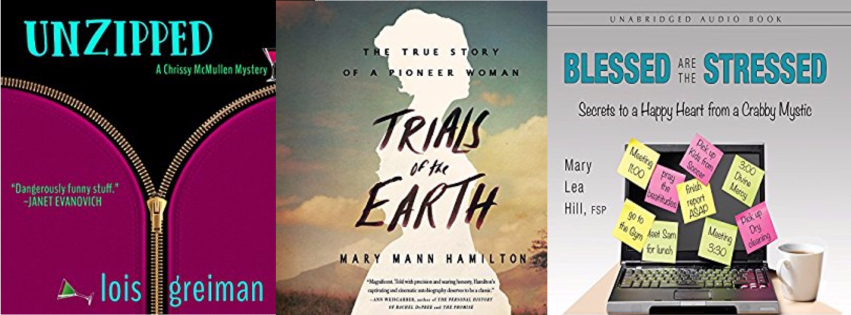 TRAINING AND EDUCATION  East Carolina University, Greenville, NC/ BFA program for Drama and Speech  Sean Pratt – Coaching for Audiobook Narration  Eliza Jane Schneider – Accents and Dialects Masterclass  Pat Fraley – Character Study and Audiobook Narration CoursesEQUIPMENT  2015 Mac Mini  Neumann TLM 103  Adobe Audition CC 2015  Studio One 3 Prime  iZotope RX 6 